You are Cordially Invited to the 2021 Championship Banquet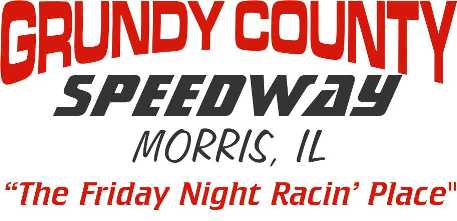 Saturday Night November 6th, 2021   From 6PM-11PM6PM - Doors Open & Cocktails        7PM - Dinner Served8:15PM - Awards, Trophies & DancingAwards Given To Top 10 In All 5 Divisions, Plus Top Rookies & Special AwardsAll Drivers, Crew Members, Employees & Fans Are Welcome Join us at: Gardner American Legion: 426 Industry Ave, Gardner, IL.Please Mail In Form No Later than Tuesday October 26th    Tickets Are $30 EachPre-Paid Tickets Only  NO TICKETS AVAILABLE AT DOOR - Dress Casual, No T-Shirts___________________________________________________________________ 2021 Banquet Reservation Form – Tables Set For 8I Need________Tickets @ $30 each      TOTAL Amount $ ____________ EnclosedTickets in Name of ____________________Phone Number___________________Contact E-mail Address_______________________________________________Driver Affiliated With______________________If No Driver - Check Here (    )PLEASE PRINT Guest Names – More Then 8, Print Extra Names On Back1_________________________________2________________________________3______________________4_____________________5_____________________6______________________7_____________________8_____________________Make Checks Payable to: GRUNDY COUNTY SPEEDWAYAny Questions? E-mail us at – Info@GrundyCountySpeedwayOnline.comMail Payment To:    Steve Bechtel                                 2005 W. 139th St. #111                                Blue Island, IL. 60406 